 Warszawa, 16 kwietnia 2019 r.Informacja prasowaOd szczypty soli po lukrowane baby. Wielkanocne zwyczaje bez tajemnicJak przystało na uroczystość w samym sercu wiosny, Wielkanoc to czas przemian. Zarówno ludzie, jak i otaczająca ich przyroda nie tylko budzą się do życia po długiej zimie, ale są już w pełnej mobilizacji do działania. Podczas gdy powietrze wypełnia szum pracowitych owadów i śpiew ptaków, my uwijamy się, by na naszych świątecznych stołach niczego nie zabrakło. W rezultacie wielkanocną atmosferę opisać można jednym słowem: obfitość. Alleluja!Zacznijmy ab ovo, czyli od jaja. Wydawać by się mogło, że w okresie wielkanocnym jajka są po prostu wszechobecne. W postaci kolorowych pisanek zdobią sklepowe półki i witryny, w hurtowych ilościach występują w świątecznych przepisach, no i oczywiście… wyskakują z lodówki. Trudno uwierzyć, że kiedyś jajka darzono jeszcze większym szacunkiem i zainteresowaniem! W dawnych czasach były one nie tylko symbolem początku, ale także gwarancją powodzenia nowych inicjatyw. Wiele słynnych budowli, jak na przykład Kościół Mariacki, kryje w swoich fundamentach szczęśliwy amulet w postaci jajka. Wmurowane w ściany miało uchronić budynek przed nieszczęściem. Przy pomocy jajka odczarowywano także domostwa, stodoły oraz zamieszkujące je zwierzęta.Choć już nie zaklinamy w ten sposób dobrego losu, jajka wciąż pełnią bardzo ważną rolę podczas obchodów Wielkanocy. Zachowały status symbolu odrodzenia, a co za tym idzie – najważniejszego składnika tzw. święconki. Poza nimi znajduje się w niej kilka innych produktów, które mają ogromne znaczenie symboliczne. Żadna część święconki nie trafiła do koszyczka przez przypadek i żadna nie może się zmarnować! Koszyczek pełen symboliPoza misternie ozdobionym jajeczkiem, w każdym koszyczku musi znaleźć się kawałek pieczywa. To oczywiście „chleb powszedni” – symbol wszystkiego, co niezastąpione. Jednak nie samym chlebem człowiek żyje! Aby święconka zapewniła wszystkim domownikom powodzenie, obok skromnego pieczywa musi się w nim znaleźć kawałek pysznego, drożdżowego ciasta. Taki wypiek to symbol talentu i pracy kucharzy i kucharek, którzy osładzają swoim bliskim życie na co dzień. Wyjątkowy charakter świąt podkreślimy, umieszczając w koszyczku także produkty, które dawniej rzadko gościły na stole. Kawałek kiełbasy lub wędliny, a także masło i ser, choć nie należą już do towarów luksusowych, wciąż stanowią wielkanocny symbol dostatku i radości z zakończenia postu. W koszyczku nie może zabraknąć także przypraw. Sól, pieprz czy chrzan to nie tylko idealny dodatek do wielkanocnego śniadania. To także dawne symbole oczyszczenia, a nawet – jak w przypadku chrzanu – naturalny suplement diety ułatwiający trawienie.Czas spotkań i dzielenia się radością i… słodkością  Choć skład koszyczka ze „święconym” od lat pozostaje ten sam, zmienił się sposób pozyskiwania wielkanocnego błogosławieństwa. Współczesne koszyczki często zawierają symboliczne ilości składników. Są na tyle kompaktowe, by w poranny spacer do kościoła zabrać je mogli nawet najmłodsi członkowie rodziny. Nasi przodkowie traktowali święcone śniadanie dużo bardziej dosłownie! Ilość jedzenia, które bogaci dworzanie szykowali do poświęcenia, uniemożliwiała jakikolwiek transport i zmuszała duchownych, by to oni podróżowali po okolicy z zapasem święconej wody. To naszym hojnym przodkom zawdzięczamy tradycję wspólnego stołowania, wzajemnych odwiedzin oraz pokazywania „czym chata bogata”! Warto pójść za ich przykładem i spędzić ten wyjątkowy czas nie tylko z najbliższą rodziną, ale wszystkimi, którzy sprawiają, że czujemy się dobrze – nie tylko od święta. Aby łatwiej było się dzielić wielkanocną radością, proponujemy wymienić tradycyjną drożdżową babę na smakowite mini-babeczki. Ten uroczy, lukrowany przysmak będzie pięknie prezentował się w koszyczku, a rozbrajająco łatwy przepis od ekspertów marki Delecta nakłoni do wypieków nawet początkującego domowego cukiernika. Minibabeczki drożdżowe z lukrem i cukrem pomarańczowymSkładniki:Ciasto:1 opakowanie ciasta drożdżowego Delecta3 jaja300 ml mleka 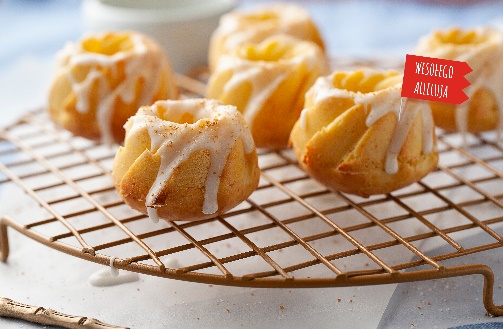 100 g margarynyLukier:100 g cukru pudru1 łyżka soku z cytryny1 opakowanie cukru ze skórką pomarańczową DelectaNa początku w garnku podgrzewamy mleko i margarynę,  aż do rozpuszczenia. Gotowy roztwór studzimy do momentu,  aż będzie letni. Następnie, do wysokiego naczynia wsypujemy mieszankę do wypieku domowego ciasta drożdżowego Delecta, dodajemy jaja i stopniowo wlewamy mleko z margaryną. Całość miksujemy około 5 minut. Gotową masę przekładamy do form na mini-babeczki i odstawiamy w ciepłe miejsce do wyrośnięcia na około 30 minut. Po tym czasie wstawiamy babeczki do zimnego piekarnika i pieczemy w temperaturze 180°C (bez termoobiegu) około 30 minut. Jednocześnie sprawdzamy patyczkiem, czy ciasto jest gotowe. Cukier puder i sok z cytryny podgrzewamy do uzyskania lukru, którym polewamy wystudzone babeczki. Wierzch babeczek posypujemy cukrem pomarańczowym. Smacznego!Dodatkowe informacje: Delecta to marka spożywcza z wieloletnią tradycją, ciesząca się zaufaniem konsumentów, ceniona za szczerość, autentyczność i wysoką jakość oferowanych produktów. Choć firma w tym roku obchodzi 25-lecie swojego istnienia, to jej tradycja sięga aż 1816 roku. Marka oferuje konsumentom szeroki wybór deserów, mieszanek, przypraw oraz dodatków do domowego wypieku ciast. W portfelu producenta znaleźć można również markę Anatol – niskoprzetworzoną, zbożową kawę ekspresową w saszetkach, a także zupy w proszku, w tradycyjnych polskich smakach. Firma stale rozszerza swój asortyment, dopasowując go do dynamicznie zmieniających się upodobań klientów. Dbałość o doskonały smak oraz czysty skład, to motto, przyświecające wszystkim produktom marki. Delecta od 2015 roku wchodzi w skład grupy kapitałowej Bakalland.Więcej informacji na stronie: www.delecta.pl Ciekawe przepisy na ciasta i desery można znaleźć tutaj: www.delektujemy.pl __________________________________________________________________________________Kontakt dla mediów:38PR & Content CommunicationMagdalena Galant512 084 442magdalena.galant@38pr.plKatarzyna Pasikowska509 454 006 katarzyna.pasikowska@38pr.pl